                                                                        Mẫu 02/OTODN-LPBank/2023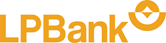 CỘNG HÒA XÃ HỘI CHỦ NGHĨA VIỆT NAMĐộc lập  -  Tự do  -  Hạnh phúc––––––––––––––––––––––GIẤY ĐỀ NGHỊ VAY VỐN KIÊM PHƯƠNG ÁN TRẢ NỢ(Cho vay mua xe ô tô đối với Khách hàng Pháp nhân)Kính gửi: Ngân hàng TMCP Bưu điện Liên Việt - Chi nhánh……………..…(Ngân hàng)THÔNG TIN KHÁCH HÀNGTên Khách hàng    :					Trụ sở                    :						Điện thoại              :						Đại diện theo PL    :			Chức vụ:			Giấy CNĐKDN số:	do: 			cấp ngày:			Vốn điều lệ            : 						Ngành nghề KD   : 						Đề nghị Ngân hàng cho tôi vay theo nội dung dưới đây:	NỘI DUNG VAY VỐNSố lượng xe      :						Loại xe             :						Đơn giá            : ………………………………………………………………………………..	Tổng giá trị      : ………………………………………………………………………………..	Vốn tự có & huy động: ……………………………………………………………………..	Vốn vay Ngân hàng  : ………………………………………………………………………..	Bằng chữ          : ………………………………………………………………………………..	Thời hạn vay     : ………………………………………………………………………………..	Mục đích mua xe:						PHƯƠNG ÁN TRẢ NỢNguồn trả nợ (Khách hàng nêu rõ tất cả những nguồn thu nhập dùng để trả nợ vay tại Ngân hàng): Nguồn 1:					Nguồn 2:					Nguồn 3:					Giấy tờ chứng minh:					Tài sản bảo đảm (Khách hàng nêu rõ những tài sản dùng để bảo đảm tiền vay tại Ngân hàng): Các nội dung khác về phương án trả nợ (nếu có): 						Chúng tôi xin cam kết:Sử dụng tiền vay đúng mục đích.Trả nợ gốc và lãi vay đầy đủ, đúng hạn cho Ngân hàng.Tài sản bảo đảm cho khoản vay là thuộc quyền sở hữu hợp pháp, không tranh chấp, không nằm trong khu vực giải tỏa.Chấp hành đúng mọi thoả thuận trong Hợp đồng Tín dụng, Hợp đồng đảm bảo tiền vay và các thỏa thuận khác ký với Ngân hàng.Trong trường hợp chúng tôi không trả được nợ khi đến hạn, Ngân hàng có toàn quyền bán tài sản thế chấp, cầm cố (nếu có) của chúng tôi để thu hồi nợ vay hoặc yêu cầu bên thứ ba bảo lãnh trả nợ thay (bao gồm cả nợ gốc và lãi).Trong trường hợp chúng tôi vi phạm những điều đã cam kết, chúng tôi xin hoàn toàn chịu trách nhiệm trước Pháp luật và Ngân hàng.		                               ............, ngày...... tháng ...... năm ......		                              Khách hàng		                                 (Ký tên và đóng dấu)